SRIJEDA,30.3.2022. HRVATSKI JEZIK-AK,KH,MDZADATAK: OPIŠI SLIKU. ZA SVAKU SLIKU NAPIŠI PO TRI REČENICE RUKOPISNO PISANIM SLOVIMA.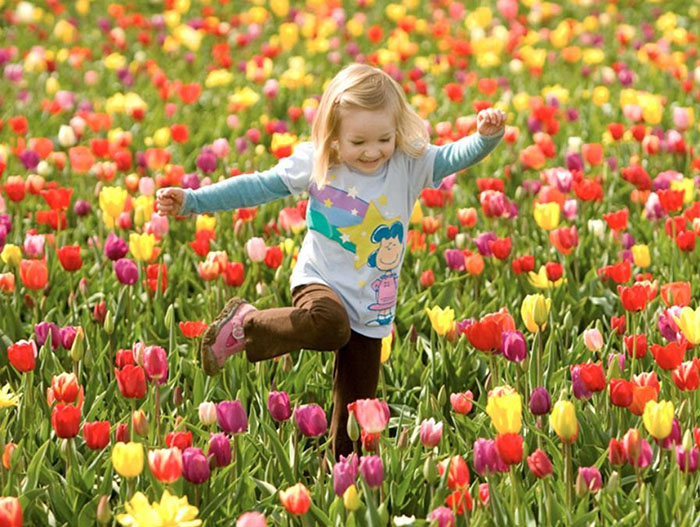 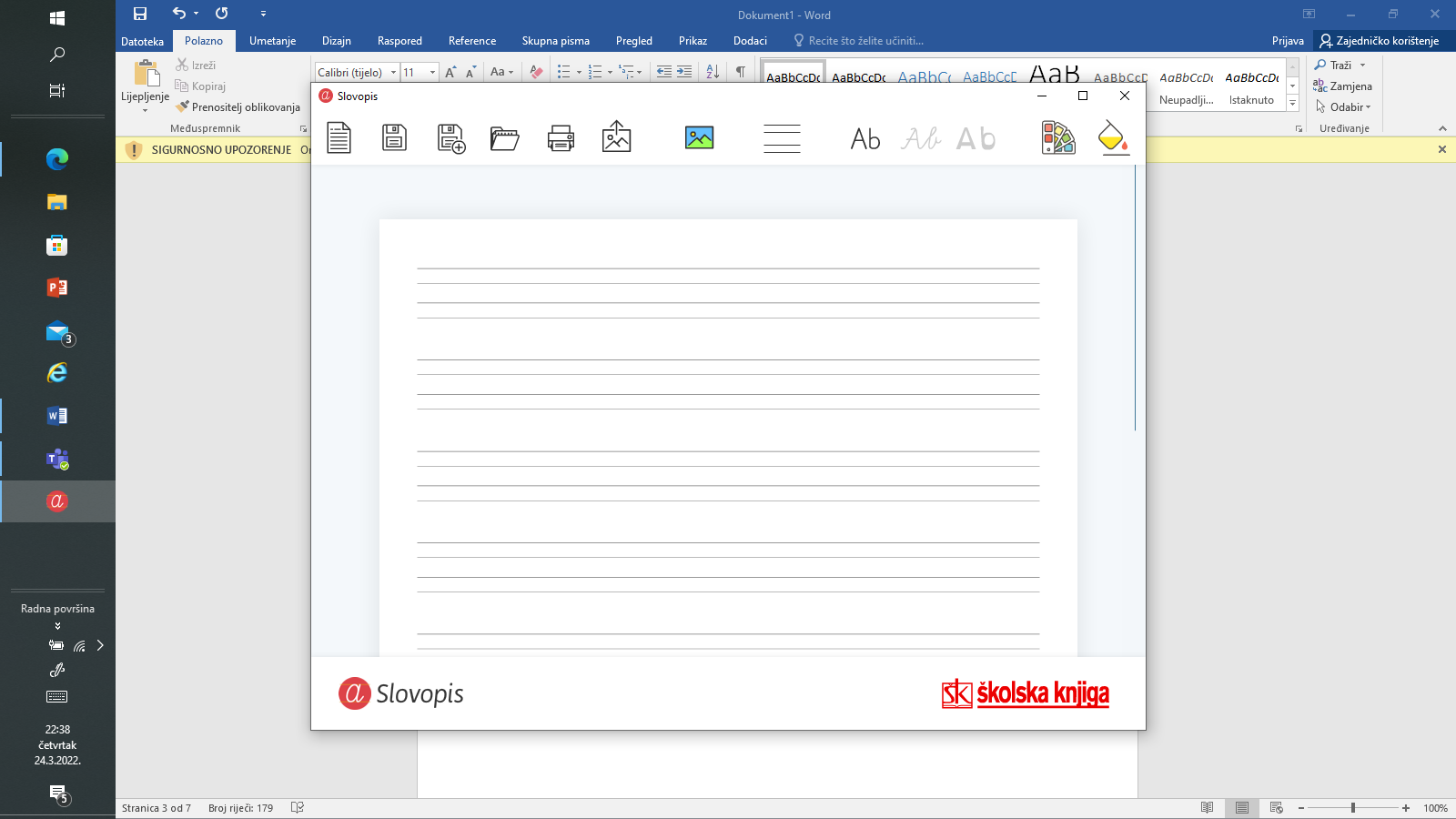 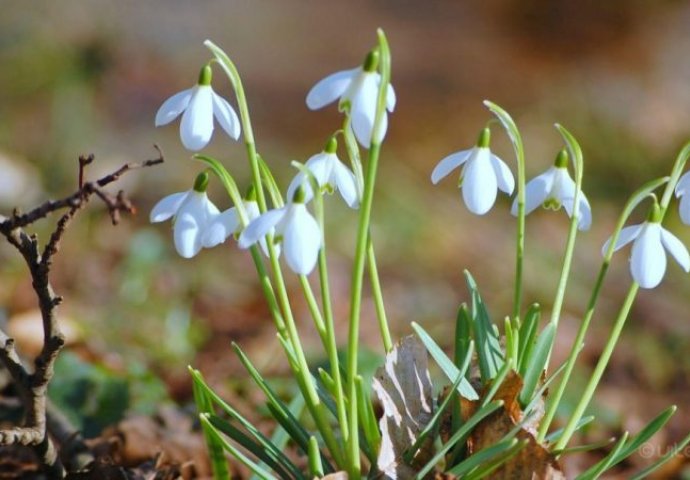 